  Добрый день, уважаемые родители!  Сегодня мы предлагаем Вам провести с детьми эти не сложные игровые упражнения. Эти задания совершенствуют умения различать знакомые геометрические фигуры: круг, квадрат, треугольник; учат воспроизводить заданное количество предметов и звуков по образцу, развивают мелкую пальцевую моторику, психические процессы: внимание, память, мышление.Вам понадобятся : 2 куклы, 6 одинаковых круглых пуговиц, чистый лист бумаги А4 разделенный линией пополам по горизонтали,4 квадрата, 4 треугольника.  Методические указания   Игровая ситуация «В гостях у кукол  Маши и Даши».    Собираем бусы для Маши и Даши.   На столе взрослый заранее выкладывает из  одинаковых пуговиц  бусы.   Взрослый: Это бусы Маши. Какого цвета бусинки? Какой формы? Сколько бусинок? Давай сделаем точно такие же бусы для Даши: кладем одну бусинку (ребенок повторяют действие у себя на столе), еще одну и еще одну.   Ребенок  собирает бусы для куклы.   Взрослый: Что можно сказать о количестве бусинок на бусах у Маши и  Даши? (Бусинок у Маши и Даши поровну.)Куклы Маша и Даша говорят ребенку «спасибо» и  «предлагают» поиграть.	Предлагаю провести физминутку.Мы ногами топ-топМы ногами топ-топ,Мы руками хлоп-хлоп!Мы глазами миг-миг,Мы плечами чик-чик.Раз — сюда, два - туда,Повернись вокруг себя.Раз — присели, два — привстали,Руки кверху все подняли.Сели - встали, сели - встали,Ванькой-встанькой словно стали.
Кукла Маша: На верхней полоске карточки выложи столько треугольников, сколько услышишь хлопков. На каждый хлопок положи один треугольник. Сколько хлопков ты услышал (а)? (Много.) Сколько треугольников ты положил (а)? (Много.)   Взрослый: Сколько треугольников ты выложил (а)? (Столько, сколько было хлопков: один или много.)  Кукла Даша. На нижней полоске карточки выложи столько квадратов, сколько услышишь хлопков. Один хлопок.    Затем ребенок уравнивает количество треугольников и квадратов любым способом.    Игра «Что лишнее?».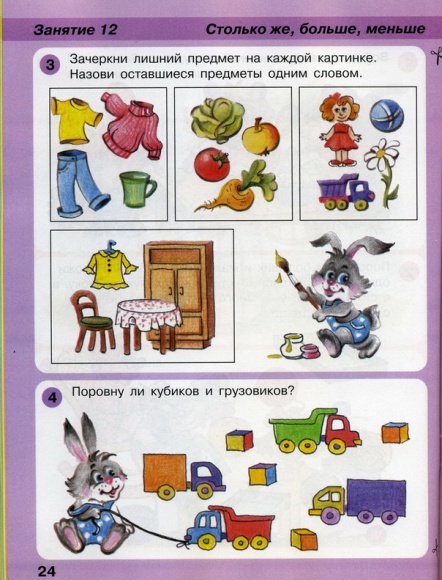 Предлагаю Вашему вниманию игры, которые не требуют особой подготовки и материальных вложений. Вашему ребенку эти дидактические игры доставят удовольствие и с помощью игр у ребенка активизируются такие процессы:-Развитие памяти, внимания, воображения, речи, мышления, восприятия.-Расширение запаса знаний об окружающей среде.Д./И «Что пропало? Кто пропал?» Перед ребенком раскладываются картинки с простыми изображениями или расставляются знакомые ему игрушки. Их должно быть не более 5-6 штук. После этого, ребенок закрывает глаза, а родитель прячет картинку или игрушку. Ребенок должен угадать – что пропало.Д./И. «Чудесный мешочек». Цель данной игры -  развивать не только мыслительные процессы, но и повышать уровень тактильного восприятия. В специально подготовленный мешочек или сумочку родитель складывает предметы, хорошо знакомые ребенку, такие, чтобы их можно было пощупать и понять, что находится в руках. Среди них могут быть хорошо узнаваемые игрушки и предметы и новые. Ребенок запускает руку в мешочек и, изучая предмет вслепую, отгадывает, что он нашел.Желаю Вам здоровья и с пользой провести время ! Занятие 71. Лепка «Зайчик (кролик)» (Вариант «Наш игрушечный зоопарк» – коллективная работа) Программное содержание. Развивать интерес детей к лепке знакомых предметов, состоящих из нескольких частей. Учить делить комок глины на нужное количество частей; при лепке туловища и головы пользоваться приемом раскатывания глины кругообразными движениями между ладонями, при лепке ушей – приемами раскатывания палочек и сплющивания. Закреплять умение прочно соединять части предмета, прижимая их друг к другу. Методика проведения занятия. Загадать ребятам загадку: «Комочек пуха, длинное ухо, прыгает ловко, любит морковку». Рассмотреть с ними игрушечного зайца. Уточнить форму каждой части тела зайчика. Выделить самую большую часть (туловище). Вызвать к доске ребенка и предложить ему обвести одной, затем другой рукой тело зайчика. Предложить детям вспомнить, как надо лепить туловище, и попросить кого-либо из них рассказать и показать у доски (с помощью воспитателя), как надо разделить кусок глины: сначала пополам, а потом одну часть еще раз разделить пополам. Спросить, из какой части – большой или маленькой – надо лепить туловище. Если дети ошибутся, спросить, какая часть у зайчика самая большая. Научить детей лепить уши: скатать длинную палочку и разделить ее пополам. Предложить всем ребятам показать руками, как они будут лепить палочку. Спросить, где надо прикреплять уши (на макушке), как их надо сплющивать. Ребятам, раньше других выполнившим работу, можно предложить дополнительно сделать хвостик и лапки зайчика. Материалы. Кусок глины в виде толстой палочки, доски (на каждого ребенка). Занятие 72. Рисование «Разноцветные платочки сушатся» («Кубики стоят на столе») Программное содержание. Упражнять детей в рисовании знакомых предметов квадратной формы. Закреплять умение аккуратно закрашивать изображения в одном направлении – сверху вниз, не заходя за контур; располагать изображения по всему листу бумаги. Методика проведения занятия. Вспомнить с детьми, какой формы выстиранные платочки. Предложить кому-либо из ребят изобразить на прикрепленном к доске листе бумаги черным карандашом веревочку, а затем платочки. Вместе с детьми нарисовать в воздухе платочек неотрывным движением: левую сторону сверху вниз, затем нижнюю слева направо и правую сторону снизу вверх, затем верхнюю сторону. В процессе работы обращать внимание на изображение ровных сторон и уголков платочков. В случае затруднений помочь, используя прием рисования вместе с рукой ребенка. Поощрять смену цвета карандашей. Готовые рисунки рассмотреть с детьми, предложить им выбрать самые красивые платочки, обвести их по контуру рукой. Материалы. Белая бумага размером 1/2 альбомного листа (разрезанного по горизонтали), цветные карандаши (на каждого ребенка). Т. С. Комарова. «Занятия по изобразительной деятельности во второй младшей группе детского сада. Конспекты занятий» 84 Связь с другими занятиями и видами деятельности. Вместе с детьми постирать цветные платочки, повесить их на веревку. Обратить их внимание на форму платочков. Предложить обвести форму платочка одной, затем другой рукой и назвать ее. Занятие 73. Аппликация «Скворечник» Программное содержание. Учить детей изображать в аппликации предметы, состоящие из нескольких частей; определять форму частей (прямоугольная, круглая, треугольная). Уточнить знание цветов. Развивать цветовое восприятие. Методика проведения занятия. Вспомнить с детьми, из каких частей состоит скворечник, какой формы каждая часть. Прочитать четверостишие: Мы построили скворечник — Дом веселого скворца. Мы повесили скворечник Возле нашего крыльца. Предложить ребятам сначала выложить скворечник на столе из готовых геометрических фигур. Спросить, какую часть они наклеят первой, предложить назвать ее форму, затем назвать и выложить все части, а затем наклеить их, аккуратно намазывая клеем и прижимая к листу салфеточкой. В конце занятия попросить детей найти скворечник с желтой стенкой, потом найти скворечники с зеленой, с коричневой стенкой, называя при этом цвет. Материалы. Тонированная бумага любого мягкого тона размером 1/2 альбомного листа, бумажные фигуры (прямоугольник размером 8х13 см (стенка), прямоугольник размером 1,5х5 см (полочка), кружок диаметром 3 см (окошко), треугольник-крыша), кисти для клея, клей, салфетки (на каждого ребенка). Связь с другими занятиями и видами деятельности. В играх обращать внимание детей на предметы разной формы. Наблюдать за птицами на прогулке; спрашивать, что делают птички. Занятие 74. Лепка «Красивая птичка» (По дымковской игрушке) Программное содержание. Учить лепить предмет, состоящий из нескольких частей. Закреплять прием прищипывания кончиками пальцев (клюв, хвостик); умение прочно скреплять части, плотно прижимая их друг к другу. Учить лепить по образцу народной (дымковской) игрушки. Методика проведения занятия. Рассмотреть с детьми игрушечную птичку, выделить части фигурки и определить их форму. Спросить, как можно слепить птичку, с чего надо начать; уточнить, какая часть птички больше: тело или голова. Вызвать ребенка к доске для показа способа лепки тела птички. Когда дети слепят тело птички, попросить их руками в воздухе показать, как будут лепить головку. Когда ребята слепят головку, спросить, как можно вылепить клюв птички. Предложить тем, кто умеет это делать, показать на комочке глины прием прищипывания двумя пальцами. В процессе лепки напоминать детям о необходимости прочно скреплять части, прижимая их друг к другу. Т. С. Комарова. «Занятия по изобразительной деятельности во второй младшей группе детского сада. Конспекты занятий» 85 Ребятам, которые раньше других закончат работу, можно дать дополнительные комочки глины и предложить сделать для птички зернышки (мелкие комочки глины), червячков или что-нибудь еще, подходящее по смыслу. Материалы. Игрушечная птичка. Глина, доски (на каждого ребенка). Связь с другими занятиями и видами деятельности. Наблюдения на прогулке за птицами, рассматривание иллюстраций, игрушек. Сравнение разных птичек. Дидактическая игра «Какой птички не стало?» Знакомить детей с образами дымковских птичек. Занятие 75. Рисование «Скворечник» (Вариант «Домик для собачки») Программное содержание. Учить детей рисовать предмет, состоящий из прямоугольной формы, круга, прямой крыши; правильно передавать относительную величину частей предмета. Закреплять приемы закрашивания. Методика проведения занятия. Вспомнить с детьми, какие скворечники они видели на прогулке, уточнить части скворечника, их форму, расположение (самая большая прямоугольная часть, круглый леток, прямая крыша). Вызвать 2–3 ребят для показа приемов рисования у доски. В процессе рисования напоминать об аккуратном использовании краски, красивом закрашивании, о приеме промывания кисти. Материалы. Скворечник (сделанный педагогом из бумаги). Альбомные листы; краски гуашь зеленая, желтая, коричневая; кисти, банки с водой, салфетки (на каждого ребенка). Связь с другими занятиями и видами деятельности. Наблюдение на прогулке, рассматривание скворечника, уточнение формы его частей. Рассматривание иллюстраций в детских книгах. Занятие 76. Рисование «Красивый коврик» (Коллективная работа) Программное содержание. Упражнять детей в рисовании линий разного характера (прямых, наклонных, волнистых и др.). Учить пересекать линии; украшать квадратный лист бумаги разноцветными линиями, проведенными в разных направлениях. Вызывать положительный эмоциональный отклик на общий результат. Методика проведения занятия. Предложить детям всем вместе сделать красивый коврик. Объяснить, что на столах у ребят лежат маленькие квадратные листы бумаги. Если эти квадраты разрисовать цветными карандашами или фломастерами разными линиями, а потом все листочки соединить, то получится большой нарядный ковер. Предложить детям показать пальчиком одной, потом другой руки в воздухе, кто какие линии будет рисовать. Сказать, что линии могут быть разные и могут рисоваться в разных направлениях: сверху вниз, слева направо; из линий можно сделать клеточку. Вызвать к доске ребят (по желанию) и предложить им показать, как они будут разрисовывать квадраты. Похвалить тех, кто придумает и внесет в украшение что-то свое. В процессе работы напоминать детям, чтобы они пользовались карандашами (фломастерами) разных цветов – тогда общий ковер будет ярким, красивым. Обращать их внимание на то, что нужно правильно держать карандаш (фломастер); поправлять карандаши в пальцах ребят, которые держат их неправильно. По окончании работы красиво разложить все созданные детьми квадратики – получится большой красивый коврик. Всем вместе полюбоваться им, вызвать у детей чувство радости от общего результата. Т. С. Комарова. «Занятия по изобразительной деятельности во второй младшей группе детского сада. Конспекты занятий» 86 Материалы. Цветные карандаши (фломастеры), квадратные листы бумаги (сторона 10 см) (по 2–3 листа на каждого ребенка). Связь с другими занятиями и видами деятельности. Рассматривание различных декоративных изделий, украшенных полосками, клетками. В процессе рассматривания предлагать детям проводить руками по направлению полос, просить назвать цвет полосок (клеточек). Занятие 77. Лепка «Миски трех медведей» Программное содержание. Учить детей лепить мисочки разного размера, используя прием раскатывания глины кругообразными движениями. Учить сплющивать и оттягивать края мисочки вверх. Закреплять умение лепить аккуратно. Методика проведения занятия. Показать детям трех игрушечных медведей разной величины. Сказать, что это – медведи из русской народной сказки «Три медведя». Предложить детям слепить миски: большую – для Михайлы Ивановича, поменьше – для Настасьи Петровны, маленькую – для Мишутки. Объяснить, что сначала надо слепить лепешку. Предложить кому-нибудь из ребят слепить лепешку. Показать, как надо оттягивать края лепешки. Напомнить детям, как нужно разделить кусок глины, чтобы лепешки были разными по величине. В конце занятия дети самостоятельно ставят вылепленные миски перед медведями и все вместе оценивают, правильно ли они расставлены. Материалы. 3 игрушечных медведя разной величины. Глина, доски (на каждого ребенка). Связь с другими занятиями и видами деятельности. Чтение русской народной сказки «Три медведя», показ кукольного театра, беседа о персонажах сказки, рассматривание иллюстраций. Подобрать и рассмотреть с ребятами три разные по величине мисочки, предложить детям расставить их по величине и сказать, для какого медведя предназначается каждая мисочка. Занятие 78. Рисование «Красивая тележка» Программное содержание. Продолжать формировать умение изображать предмет, состоящий из нескольких частей прямоугольной и круглой формы. Упражнять в рисовании и закрашивании красками. Поощрять умение выбирать краску по своему вкусу; дополнять рисунок деталями, подходящими по содержанию к главному изображению. Развивать инициативу, воображение. Методика проведения занятия. Рассмотреть с детьми тележку, попросить назвать ее форму и расположение частей. Предложить детям показать жестом в воздухе приемы рисования предметов круглой и прямоугольной формы. Уточнить последовательность изображения. Сказать, что можно рисовать тележку такого цвета, который больше нравится. В процессе работы напомнить детям, что следует рисовать крупно, во весь лист; аккуратно закрашивать рисунок. Ребятам, закончившим работу раньше других, предложить дорисовать что-либо по теме (что везет тележка, где едет и т. п.). Готовые рисунки выставить на доске, отметить, как много получилось красивых, разных тележек. Попросить детей рассказать, что везут их тележки. Т. С. Комарова. «Занятия по изобразительной деятельности во второй младшей группе детского сада. Конспекты занятий» 87 Материалы. Бумага размером 1/2 альбомного листа, цветные карандаши (на каждого ребенка). Связь с другими занятиями и видами деятельности. Игры в игровом уголке и на прогулке, наблюдения за транспортом, рассматривание иллюстраций (уточняя названия формы и частей тележки, вагончика и других похожих видов транспорта: автобуса, троллейбуса, трамвая). Вариант. Рисование «Красивый поезд» Программное содержание. Продолжать формировать умение рисовать предметы прямоугольной формы и части округлой формы (колеса). Упражнять детей в рисовании красками и аккуратном закрашивании, не выходя за пределы контура. Развивать воображение, творческую активность; умение создавать коллективную композицию. Методика проведения занятия. Предложить детям нарисовать красивый поезд. Рассмотреть с ними иллюстрации, игрушки (поезд или вагончик). Предложить обвести вагончик пальчиком по контуру. Вызвать ребенка к доске и предложить нарисовать вагончик. Обратить внимание детей на круглые колеса вагончика. Предложить нарисовать вагончики. Сказать, что в красивом поезде вагончики могут быть разных цветов. В процессе рисования обращать внимание детей на то, что нужно правильно держать кисть, аккуратно пользоваться красками. Если кто-то из ребят быстро справится с рисованием вагончика, можно предложить ему украсить вагончик (убедившись, что краска на рисунке высохла), спросить, как можно это сделать. Если ребенок затрудняется в выборе элементарного украшения, напомнить как рисовали и украшали коврик, как можно украсить изображение точками, пятнышками. Готовые рисунки разложить в ряд на сдвинутых столах или прикрепить на доску. Полюбоваться вместе с детьми тем, какой нарядный, красивый получился поезд, как много в нем вагончиков. Материалы. Листы бумаги размером 1/2 альбомного листа, краски гуашь 3–4 цветов, кисти, банки с водой, салфетки (на каждого ребенка). Связь с другими занятиями и видами деятельности. Наблюдения за транспортом на прогулках, по дороге домой с родителями (легковые и грузовые машины, автобусы, троллейбусы и др.). Занятие 79. Рисование по замыслу Программное содержание. Продолжать развивать желание и умение самостоятельно определять содержание своего рисунка. Закреплять приемы рисования красками. Закреплять знание цветов. Развивать чувство цвета, эстетическое восприятие. Т. С. Комарова. «Занятия по изобразительной деятельности во второй младшей группе детского сада. Конспекты занятий» 88 «Светит солнышко» Олег Д., 2-я младшая группа Методика проведения занятия. Сказать детям, что каждый из них должен сегодня нарисовать что-нибудь интересное, свое. Спросить 2–3 ребят, которые обычно удачно придумывают тему рисунка, что они будут изображать. Дополнить их ответы, напомнить как дети уже рисовали неваляшек, красивые цветы, праздничные шары и флаги, игрушки. Готовые рисунки рассмотреть с детьми, предложить выбрать самые интересные работы и вывесить их в группе. Материалы. Альбомные листы любого мягкого тона, краски гуашь 5–6 цветов, кисти, банки с водой, салфетки (на каждого ребенка). Связь с другими занятиями и видами деятельности. Игры и наблюдения на прогулке за подготовкой к празднику, беседы об увиденном.